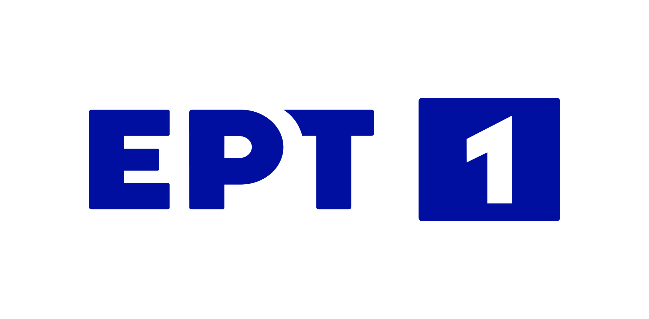 Ενημερωτικό σημείωμα προγράμματος Σας ενημερώνουμε ότι στην ΕΡΤ1 προγραμματίζεται η ξένη σειρά «Η πιο δυνατή φωνή» (The Loudest Voice) (E) GR  ως εξής:Βιογραφική - δραματική μίνι σειρά επτά επεισοδίων, παραγωγής ΗΠΑ 2019.Δημιουργοί: Τομ Μακάρθι, Γκάμπριελ ΣέρμανΣκηνοθεσία: Κάρι Σκόγκλαντ, Τζέρεμι Ποντέσουα, Σκοτ Ζ. Μπερνς, Στίβεν ΦρίαρςΠρωταγωνιστούν: Ράσελ Κρόου, Σιένα Μίλερ, Σεθ ΜακΦάρλαν, Άναμπελ Γουόλις, Σάιμον Μακ Μπάρνεϊ, Αλέξα Παλαντίνο, Ναόμι ΓουότςΓενική υπόθεση: Η εξαιρετική αυτή μίνι σειρά, που βασίζεται στο βιβλίο του Γκάμπριελ Σέρμαν «The Loudest Voice in the Room», καταγράφει τη ζωή του ιδρυτή του καναλιού Fox News, Ρότζερ Έιλς.Η σειρά επικεντρώνεται στην τελευταία δεκαετία, όταν ο Έιλς καταφέρνει να γίνει ο αδιαμφισβήτητος ηγέτης του Ρεπουμπλικανικού Κόμματος, αλλά οι κατηγορίες για σεξουαλική παρενόχληση οδηγούν σε άδοξο τέλος την καριέρα του.Δευτέρα 11/10, στις 00:15Eπεισόδιο 1ο. Ο Ρότζερ Έιλς ενώνει τις δυνάμεις τους με τον μεγιστάνα των Μέσων Μαζικής Ενημέρωσης Ρούμπερτ Μέρντοχ για να στήσει το κανάλι Fox News. Δουλεύει με πάθος και προσπαθεί να ξεπεράσει τους ανταγωνιστές του.Θέλει να επιτύχει το ακατόρθωτο. Να βγάλει το καινούργιο κανάλι στον αέρα μέσα σε διάστημα έξι μηνών.Πέμπτη 14/10, στις 00:15Eπεισόδιο 2ο.  Το κανάλι Fox News βρίσκεται στο προσκήνιο, ξεπερνά το CNN και γίνεται το νούμερο ένα ειδησεογραφικό δίκτυο. Στη συνέχεια, τα γεγονότα της 11ης Σεπτεμβρίου αλλάζουν τα πάντα. Ο Ρότζερ ξεκινά να προωθεί τις ειδήσεις, έχοντας μια δική του ατζέντα που οδηγεί το κανάλι του στην κορυφή.Δευτέρα 18/10, στις 00:15Eπεισόδιο 3ο. Μετά την εκλογή του Μπαράκ Ομπάμα, ο Ρότζερ και το κανάλι του καλούνται να αντιμετωπίσουν τον απόλυτο εχθρό, καθώς ακολουθούν κάθετη πτώση στις προτιμήσεις του κοινού.Αυτό που κανένας δεν μπορεί να υποπτευθεί, είναι οι άσοι που κρύβει στο μανίκι του ο Ρότζερ.Πέμπτη 21/10, στις 00:15Eπεισόδιο 4ο. Ο Ρότζερ βρίσκει αυτό που θέλει στο πρόσωπο του Τζο Λίντσλι, ενός 25χρονου που προσλαμβάνει για να γίνει ο συντάκτης μιας εφημερίδας που αγόρασε στην πολιτεία της Νέας Υόρκης. Μετατρέποντας μια αδιάφορη επαρχιακή εφημερίδα σε μια συντηρητική πηγή ειδήσεων. Ο Ρότζερ καταφέρνει να πλήξει τον πρόεδρο Μπαράκ Ομπάμα, όταν το Κογκρέσο αναγκάζεται να λάβει απόφαση κατά των προτεραιοτήτων του Ομπάμα.Δευτέρα 25/10, στις 00:15Eπεισόδιο 5ο. Το Fox News κυριαρχεί πλέον στα Μέσα Ενημέρωσης και ο Ρότζερ κινεί τα νήματα της εξουσίας του. Δεν βλέπει τον κίνδυνο που ελλοχεύει πίσω από την Γκρέτσεν Κάρλσον, η οποία υφίσταται για χρόνια σεξουαλική παρενόχληση από τον Ρότζερ.Πέμπτη 28/10, στις 00:15Eπεισόδιο 6ο Η Γκρέτσεν Κάρλσον καταγράφει κρυφά όλα τα περιστατικά σεξουαλικής παρενόχλησης που υφίσταται για έναν χρόνο και στη συνέχεια, συνεργάζεται με δικηγόρο που ειδικεύεται σ’ αυτόν τον τομέα.Ο Ρότζερ καταβάλλει κάθε δυνατή προσπάθεια να καταφέρει να συμβάλλει στην εκλογή προέδρου και βρίσκει τον ιδανικό υποψήφιο στο πρόσωπο του Ντόναλντ Τραμπ.Eπεισόδιο 7ο (τελευταίο). Μόλις δημοσιοποιείται η υπόθεση της Γκρέτσεν Κάρλσον, ο Ρότζερ βρίσκεται σε απόγνωση και προσπαθεί πάση θυσία να σώσει την καριέρα και όσα έχει αποκτήσει.Όμως αυτό δεν είναι αρκετό. Ο Ρότζερ απολύεται από το κανάλι Fox News. Ακόμα κι όταν έχει χάσει τα πάντα, το επίτευγμά του τον επισκιάζει. Ο Ντόναλντ Τραμπ καταφέρνει να εκλεγεί πρόεδρος των Ηνωμένων Πολιτειών.